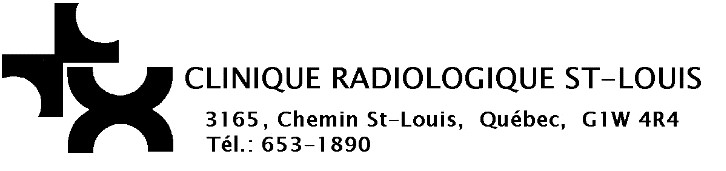 AUTORISATION À COMMUNIQUER UN DOSSIER RADIOLOGIQUE Je soussigné(ée) ________________________________, autorise la Clinique  radiologique St-Louis, 130-3165, chemin Saint-Louis, Québec, QC, G1W 4R4,  à remettre à ____________________________________ une copie rapport  et/ou CD couvrant la période _____________________________________. Et j’ai signé à ___________________________, ce ________________2023. _________________________________ Signature Renseignements personnels : Adresse :  	 	 	_________________________________________ Date de naissance : 	_________________________________________ Numéro d’assurance maladie :  ____________________________________ N.B. : Une pièce d’identité sera nécessaire pour confirmation de la personne mandatée. 